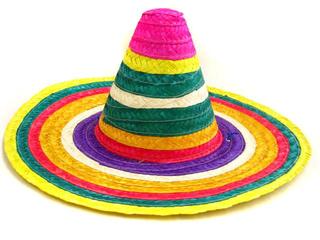 SPANSK nybegynnerLær deg spansk til feriebruk. På kurset lærer du enkle samtaler og uttrykk ved hjelp aktiv lytting, samtale og arbeidsoppgaver.Kursholder:	   Eldar HaramSted:	    Skipper Worse LedaalUndervisning:  12 torsdager, oppstart  27.09.2018 Tid:               kl. 10 -12Kursavgift:	    1.900,- + Mundos 1: tekstbok og arbeidsbokPåmelding og informasjon:Telefon:      51 56 43 30 / 900 68 451E-post:     kursavdelingen@skipper-worse.no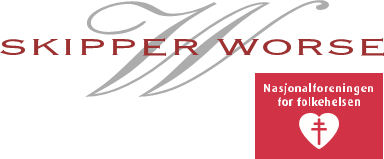 